Timeline of Egypt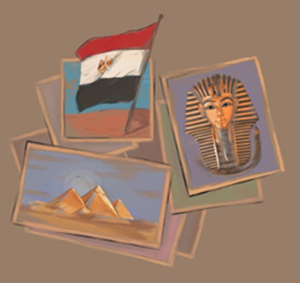 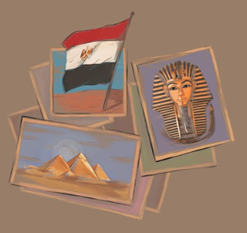 Predynastic Period		4800–3100 BCDynasty 0			3100–3000 BCEarly Dynastic PeriodDynasty 1			3000–2800 BCDynasty 2			2800–2675 BCOld Kingdom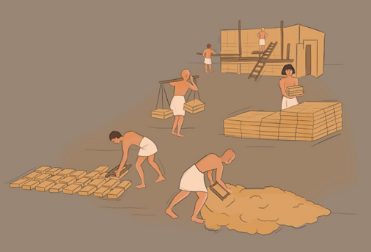 Dynasty 3			2675–2625 BC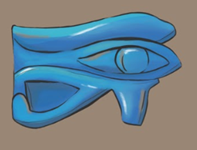 Dynasty 4			2625–2500 BCDynasty 5			2500–2350 BCDynasty 6			2350–2170 BCDynasties 7–8			2170–2130 BCFirst Intermediate Period	2130–1980 BCMiddle Kingdom    Dynasty 11 (after reunification)1980–1938 BCDynasty 12			1938–1759 BCDynasties 13–14		1759–1630 BCSecond Intermediate Period	1630–1539 BCNew KingdomDynasty 18Ahmose			1539–1514 BC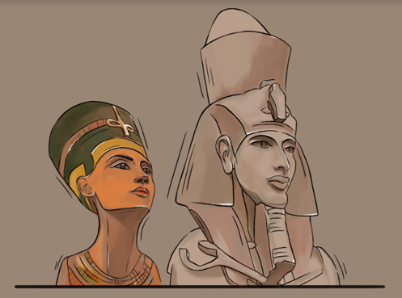 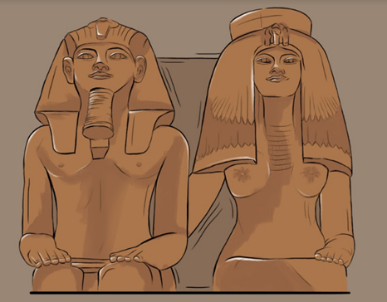 Amenhotep I			1514–1493 BCThutmose I			1493–1482 BCThutmose II			1482–1479 BCThutmose III			1479–1425 BCAmenhotep II			1426–1400 BCThutmose IV			1400–1390 BCAmenhotep III			1390–1353 BCAkhenaten			1353–1336 BCDynasty 18 continued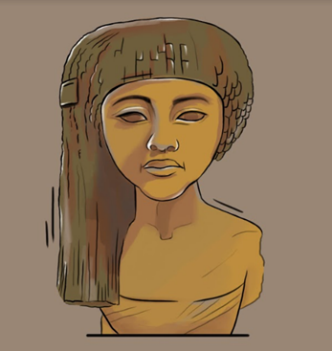 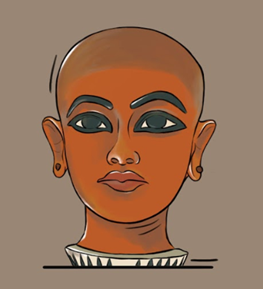                                      Neferneferuaten & Smenkhkare  1336–1332 BCTutankhamun			1332–1322 BCAy				1322–1319 BCHoremheb			1319–1292 BCDynasty 19			1292–1190 BCDynasty 20			1190–1075 BCThird Intermediate Period	1075–656 BCLate Period			664–332 BCPtolemaic & Roman Periods	332 BC–642 ADThis section follows Freed et al. Pharaohs of the Sun, p. 13. Note that Egyptian chronology is not perfectly fixed and the start and end dates of kings’ reigns should be considered somewhat flexible.Arab Conquest of Egypt 642 ADCairo becomes Egypt’s capital in 969 ADMameluke Period 1250–1517 ADTurkish Ottoman Period 1517–1882 ADBritish Colonial Period 1882–1922 (although British influence continues until 1953)Egypt becomes a Republic 1953–present day